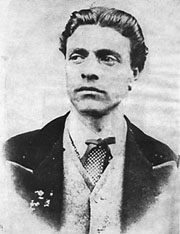 НАРОДНО ЧИТАЛИЩЕ”ВАСИЛ ЛЕВСКИ-1902” с.ЯНКОВО_________________________________________________________________________________________ОТЧЕТЗА ДЕЙНОСТТА НА ЧИТАЛИЩЕТО ПРЕЗ ИЗМИНАЛАТА 2020г.Читалището ни и през 2020 г. продължава да осъществява дейността си със своите цели и програми заложени в Устава на организацията.Основна цел на читалището е утвърждаването му като обществен и културен център,осигуряващ на хората особено в малките населени места равен достъп до всички видове информация-като отбелязване на дейности по повод на различни годишнини и традиционни празници ,включваща мултимедийна презентация,викторини,беседи,участия в проекти.Читалището в нашето село е киното,театъра,концертната зала ,музея и всички останали културни центрове.Ето защо основен приоритет и целите в читалищната дейност са насочени към обогатяване на културния живот в селото и общината за удовлетворяване потребностите на населението чрез:	Съхранение и развитие на традициите на българския фолклор-принос за това има групата за автентичен фолклор към читалището с които ходим по фестивали и пеем типични за селото песни записани от стари хора и съхранени от нас.	Обмен между културите от различните етноси-заедно сме  на българските и на турските празници.	Разширяване знанията на хората и осигуряване на достъп до информация и комуникация чрез интернет достъп в читалището.	БИБЛИОТЕЧНА ДЕЙНОСТБиблиотеката ни разполага с  9617 библиотечни единици предоставени на свободен достъп на читателите.	Набавена литература за 2020 г.- 84 тома книги на стойност 974.25 лв от които 819.23 спечелен  проект за книги финансиран от МК		Читатели:общ брой 308, ново регистрирани през 2020 г.-5 бр.	Брой посещения: за дома-603, в читалня  -342бр.За съжаление мерките които ни се наложиха да спазваме във връзка с ъс световната пандемия се отрази и на нас .Посещаемостта в библиотеката отчита спад.Не можем да провеждаме  открити уроци,беседи,седмица на четенето с учениците от училището мултимедийни презентации по определени теми (включени в учебния процес), организирани от учители и библиотекаря.. Имаме Клуб”Приятели на книгата”.Всички мероприятия залегнати в културния ни календар са насочени към техните интереси,но през тази година се ограничихме до минимум. В добро сътрудничество сме с  общинска администрация,кметство Янково,училище и детска градина и доброволци в помощ за осъществяването на мероприятията, които надяваме се ще започнат отново  .Библиотеката  успява максимално да удовлетвори информационните потребности на населението на селото и околните села, в областта на е-здраве,  е-образование, е-заетост. В резултат на въведените нови иновативни услуги търсенето в електронните ни бази данни се е увеличило.. През отчетния период се наблюдава повишен интерес към библиотеката и това се дължи на огромните усилия, които полагаме не само в обслужването и ежедневната работа, но също така и в организирането на различни инициативи, като резултат от навлизането на новите информационни технологии, използването на по-съвършени некнижни носители, до известна степен променените образователни критерии, променените нагласи, силното влияние на Интернет и др. ЛЮБИТЕЛСКО ТВОРЧЕСТВОТази година фестивалите почти не се състояха!Но,читалището с гордост може да приветства групата за автентичен фолклор която се състои от 10 жени на възраст между 60-85годишни които са нашето живо и неуморимо съкровище.Прославяме селото и община с песните си по събори и фестивали.Няма празненства,чествания и мероприятия в които да не сме организатори или участници.Факт е че  към нас се присъединиха и момичета от училището  които се включват в мероприятията и си сформирахме една младежка групичка с която обхождаме селото и влизаме във всеки дом по Лазаровден да ни дарят с яйца които боядисваме на Велики четвъртък  на сред селото.Провеждаме си редовно своите занимания и репетиции.Всички на добра воля с много желание,дух и амбиции работим  и се стараем да съхраним традициите в селото за по дълги времена.Подбираме си репертоара в зависимост от предстоящите празници и участията във фолклорни фестивали.Месните прояви са свързани с празници за различни бележити дати и годишнини изразени в концерти,срещи ,забавления,които се провеждат в зала в библиотеката ,на открито или в училището.  По важни мероприятия от културния календар от  I – XII 2020 год. организирани от НЧ”В.Левски-1902”.I.Бабинден  -поздравителен концерт на Групата  към бабите от цялото селоII.Събеседване с ученици от  ОУ „Хр.Ботев” на тема –Заедно срещу насилиетоII.Отбелязване годишнина от обесването на Левски -”Ти ни трябваш и днес Апостоле”/мултимедия/III.Изложба на мартенициIII.3-ТИ МАРТ-викторинаIII.Празник на жената –програма изнесена от ГрупатаIII.Световен ден на поезията-събеседване с уч-ци от клуб „Приятели на книгата”III.Първа пролет –програма с участието на ЦДГ,ученици и ГАФIV.Конкурс „Малкото Голямо четене” с уч-ци от клуб „Приятели на книгата”IV.Лазаровден –посещение в домовете и събиране на яйца IV.Организиране и боядисване на яйца на Велики четвъртък на мегдана .Изложба  „Най- шарено яйце”Участие в общински съборУчастие в областен съборV. Запознаване на децата от ЦДГ с библиотеката и нейното предназначениеV.Конкурс под наслов „Аз вече мога да чета” с учениците от   I –ви  класV.Гергьовска люлка насред село-люлка от въже с украса здравец  и песни на Групата  V.Преразказ по приказка –уч-ци от IV класVI.1-ви ЮНИ Ден на детето ! Конкурс  -рисунка на асфалт,пукане на балони,изложба на рисунки и апликации на децата от ЦДГ,много песни и смях.VI.Викторина  „Човек и общество”VI.Беседа с ученици-Наркотиците и вредата от тях  VII- VIII. Участие на Групата за автентичен фолклор на фестивалиIX.Безопасно движение-разговор с децата на откритоX .Денят на пенсионера-поздрави към всички пенсионериХ.Организиране на сбор на селото- Димитровден/чеверме/XI.Ден на Народните Будители –беседа с ученици /мултимедия/XII.Запалване светлините на елхата- уч-ци от ОУ ,децата от ЦДГ с. ЯнковоМатериално техническата база на читалището е в добро състояние.Киносалона се нуждае от ремонт на тавана тъй като гипсът се отлепва и пада  но за там са необходими средства които читалището само не може да си позволи.Със средства от читалището  се извърши частичен ремонт на покрива ,измазване на комини ,подмяна на капандури и обшиване с ламарина.Желателно е да се направи ремонт на залата и се закупят пейки и маси за ползване при по мащабни мероприятия.ФИНАНСОВ ОТЧЕТЧиталището се финансира от МИНИСТЕРСТВОТО НА КУЛТУРАТА  чрез субсидия  , от членски внос  и дарение.За отчетния период януари-декември 2020 година        приходите са : 1.Наличност банка към 01.01.2020 г	.-               7385,242.Наличност каса   към 01.01.2019г  	 -                      0,503.Субсидия ОА		                   -             26100,004.Членски внос		       	 -                   50,005.Финансова  подкрепа от МК/проект книги/-     819,23Общо приход                                                    34354,97 лв.Разходи: 1.  Ел.енергия				214,412.  Командировъчни			    85.003.  Стопански разходи	                                       469,204.  Работна заплата осигуровки	                 16494,70                 6.  Осигуровки работодател			3120,887. Книги				                      819,2310.Такси обслужване договори		    506,00                                           Общ разход                       21709,42 лв.Наличност към края на 2020 година  12645,55 лв.Хонорари не сме изплащали ,благодарение на доброволци които се включват организираме ,украсяваме и провеждаме различните мероприятия на които Вие през годините сте свидетели.През 2020 г. са проведени-3 редовни  заседания на Настоятелството. Компетентното и отговорно  отношение на членовете  на настоятелството  осигуриха успеха на дейността на читалището и то все по- уверено реализира инициативи в разнородни сфери: социална, информационна, културна,образователна, приемане на планове и отчети за финансови разходи за цялостната дейност на читалището. . Поддържа се необходимата документация за извършване на периодичен инструктаж на щатните читалищни работници. Изготвени са досиета по трудова медицина, във връзка с изискванията по ЗЗБУТ. От името на Настоятелството Ви благодаря за подкрепата, защото в трудната обстановка, в която сме принудени да работим, Вие, читалищните членове показвате, че духовната култура и изкуство, на които сте пазители, няма да остане в историята, докато я има институцията Читалище.   Изготвил:Ц.Станева- чит.секретар